Διακοπή κυκλοφορίας στην οδό Αχιλλέως τη Δευτέρα 3 ΟκτωβρίουΗ Διεύθυνση Τεχνικών Έργων - Δόμησης – Δικτύων και Ενέργειας (Τμήμα Οδοποιίας και Εγγειοβελτιωτικών Έργων) του Δήμου Λαμιέων σας ενημερώνει ότι, τη Δευτέρα 3 Οκτωβρίου 2016 θα πραγματοποιηθούν εργασίες ασφαλτόστρωσης στην οδό Αχιλλέως. Για την υλοποίηση των εργασιών, τη Δευτέρα θα διακοπεί η κυκλοφορία στο τμήμα της οδού Αχιλλέως από την οδό Βασακάρη έως την οδό Πατρόκλου.Παρακαλούμε για την κατανόηση και τη συνεργασία των δημοτών.Από το Γραφείο Τύπου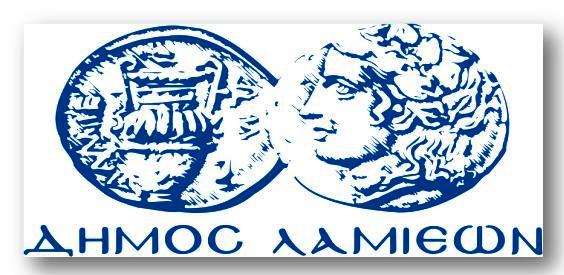 ΠΡΟΣ: ΜΜΕΔΗΜΟΣ ΛΑΜΙΕΩΝΓραφείου Τύπου& ΕπικοινωνίαςΛαμία,29/9/2016